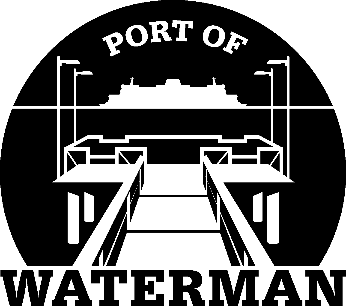 Port of Waterman Meeting AgendaAugust 18, 2020Review/Approve Prior Meeting MinutesReview Approve Auditor’s ReportReview Financial StatementOld Business:Security CamerasPort Phone NumberNew Signs Maintenance ContractsNeighbor Outreach Port’s Historical DocumentsNew Business:Commissioner District Reports